Section 1:   Identification of the substance/mixture and of the company/undertakingProduct identifierProduct name:     Insette air-fresher (allfragrances)  1.2. Relevant identified use of the substance or mixture and uses advised against          Use and substance /mixture:    as an air refresher  1.3. Details of the supplier of the safety data sheet        Company name:     L.E.C. (L`pool) Ltd.,                                             Alfred Street,                                              Wavertree,                                              Liverpool,                                               L15 4LH                                 Tel: +44 (0)151 734 1411                                Fax: +44(0)151 734 40541.4. Emergence telephone number       Emergence tel: +44(0)151 734 1411                     (Office hours only)Section 2:Hazards identification   2.1 Classification of the substance or mixture                        Classification under CLP:   Danger extremely flammable aerosol          Most important adverse effects:   Extremely flammable   2.2 Label elements          Label elements under CLP:                 Hazard statements:  H222: Danger: extremely flammable aerosol.                            Signal words: Danger                  Hazard pictograms: GHS02: Flame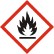           Precautionary statements: P102: Keep out of reach of children.                                                            P211: Do not spray on an open flame or other ignition source.                                                            P251: Pressurized container: Do not pierce or burn, even after use.                                                            P371+P380+P375: In case of major fir and large quantities:                                                            Evacuate area, Fight fire remotely due to risk of explosion.                                                            P410+P412: Protect from sunlight. Do not expose to temperatures                                                            exceeding 50 oC  3.2. Other hazards.                               Other hazards: Heating may cause an explosion which may cause a fire. Risk of                                                                     explosion if heated.                                                     PBT: This product is not identified as a PBT substance.Section 3:Composition/information on ingredients  3.1 Mixtures  Hazardous ingredient:  PRTROLEUM GASES, LIQUEFIEDSection 4:First aid measures  4.1. Description of first aid measures                                   Skin contact:   Wash immediately with plenty of soap and water. Remove all                                                                       contaminated clothes and footwear immediately unless stuck to                                                              skin. Drench                                                                     the effected skin with running water for 10 minutes if substance                                                                is still on skin.                                    Eye contact:   Bathe the eye with running water for about 15 minutes If                                                                                                                                                                                                                   symptoms persist seek medical advice.                                   Ingestion: Do not induce vomiting. Wash out mouth with water. Give 1 cup of                                                       water to drink every 10 minutes. If symptoms persist seek medical                                                       advice.                                  Inhalation: Move to fresh air in case of accidental inhalation of vapours. If                                                        symptoms persist seek medical advice.  4.2. Most important symptoms and effects, both acute and delayed                               Skin contact: May cause irritation and redness at the site of contact.                                Eye contact: May cause irritation and redness.                                    Ingestion: May cause feeling of wanting to vomits.                                  Inhalation: In high concentration may cause breathing difficulties.   Delayed/immediate effects: Immediate effects can be expected after short-term exposure.  4.3. Indication of any immediate medical and special attention needed.None.Section 5:Fire-fighting measures  5.1. Extinguishing media.                  Extinguishing media: Use water spray to cool containers. Carbon dioxide.                                                          Dry chemical powder.  5.2. Special hazards arising from the substance or mixture                       Exposure hazards: Extremely flammable  5.3. Advice for fire-fighters             Advice for fire-fighters: Wear self-contained breathing apparatus. Wear protective clothing                                                         to prevent contact with skin and eyes. Fight fire remotely due to                                                         possible exploding aerosol containers.Section 6 Accidental release measures  6.1. Personal precaution, protective equipment and emergency procedures.                 Personal precaution: Eliminate all sources of ignition. Evacuate the area immediately.  6.2. Environmental precautions     Environmental precautions: Do not discharge into drains or rivers. Contain the spillage using                                                         bunding.   6.3. Method and material for containment and cleaning up                 Clean-up procedures: Absorb into dry earth or sand. Dispose of according to the Local                                                          Authority Regulations.  6.4. Reference to other sections:NoneSection 7:Handling and storage  7.1. Precaution for safe handling              Handling requirements: Ensure there is sufficient ventilation of the area. Smoking is                                                                 forbidden.           7.2. Conditions for safe storage, including any incompatibilities                            Storage conditions:  Store on cool, well ventilated area. Keep away from sources of                                                             ignition Keep away from direct sunlight.                                   Suitable packaging: As supplied aerosol containers  7.3. Specific end use(s) Section 8:Exposure controls/personal protection  8.1. Control parameters   Hazard ingredients:   PETROLEUM GASES< LIQUEFIED  Workplace exposure limits:                                             Respirable dust:  8.1 DNEL/PNEC Values                                     DNEL/PNEC:   No data available        8.2. Exposure Controls          Engineering measures: Ensure there is sufficient ventilation of the area, ensure lighting and                                                      electrical equipment are not a source of ignition. The floor of the                                                      storage room must be impermeable to prevent the escape of liquids.        Respiratory protection: Gas/vapour filter, type A: organic Vapours (EN141).                   Hand protection: Protective gloves.                       Eye protection: Tightly fitting safety goggles.                      Skin protection: Protective Clothing.                       Environmental: Prevent from entering in public sewers or the immediate environment.Section 9:Physical and chemical properties  9.1. Information on basic physical and chemical properties                                             State: Aerosol                                           Colour: White                                           Odour: Pleasant                      Boiling point/range oC: N/A (Aerosol)                                Flash point oC -40 o C  9.2. Other information                     Other information: No data availableSection 10:Stability and reactivity   10.1. Reactivity                                     Reactivity: Stable under recommended transport or storage conditions.  10.2. Chemical stability                       Chemical stability: Stable under normal conditions. Stable at room temperature.  10.3. Possibility of hazardous reaction                    Hazardous reaction: Hazardous reaction will not occur under normal transport or                                                         storage conditions.  10.4. Conditions to avoid                  Conditions to avoid: Temperatures exceeding 50 oC. Should not be stored for long periods                                                        above 25 oC.  10.5. Incompatible materials  10.6. Hazardous decomposition products      Hazardous decomposition products: In combustion emits fumes of carbon dioxide/carbon                                                                          MonoxideSection 11Toxicological information  11.1. Information on toxicological effects            Hazardous ingredients:                   PETROLEUM GASES, LIQUEFIED                          Toxicity values: No data available.Symptoms/routes of exposure                               Skin contact: There may be irritation and redness at the site of contact.                                   Eye contact: There may be irritation and redness.                                    Ingestion: There may be soreness and redness of the mouth and throat.                                   Inhalation: There may be irritation of the throat with a feeling of tightness in the                                                        chest.    Delayed/immediate effects: Immediate effects can be expected after short-term exposure.Section 12:Ecological information  12.1. Toxicity                     Eco-toxicity values: No data available.  12.2. Persistence and degradability  Persistence and degradability: Not biodegradable.  12.3. Bio-accumulative potential   12.4. Mobility in soil                                         Mobility: Soluble in water.  12.5. Results of PBT assessment                        PBT identification: This product is not identified as a PBT substance.  12.6. Other adverse effectsSection 13:Disposal considerations   13.1. Waste treatment methods                      Disposal operations: Dispose of as per the Local Authority Regulations.Section 14: Transport information   14.1. UN number                                       UN number: UN1950  14.2. UN proper shipping name                                 Shipping name: AEROSOLS  14.3. Transport hazard class(es)                                 Transport class: 2  14.4 Packing group                                  Packing group: l  14.5. Environmental hazards                 Environmentally hazards: No                                              Marine pollutant: No  14.6. Special precautions for user                                       Tunnel code: D transport                                             Category: 2Section 15:Regulatory information                                         Signal word: Danger.Section 16:Other information                           Other information: This information is based on our present knowledge. However,                                                               this shall not constitute a guarantee for any specific product                                                                features and shall not establish a legally valid contractual                                                               relationship.ISSUE 1											May 2015EINECSCASCLP ClassificationPercent270-704-268476-85-7Extremely Flam. Gas: H220; Press.      Gas: H28010-30%Stata8 hour TWA15 min. STEL8 hour TWA15 min. STELUK1750mg/CuM2180mg/CuM